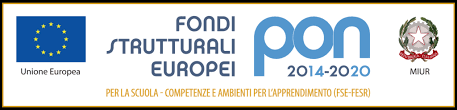 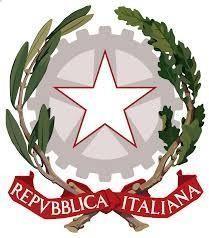 ISTITUTO TECNICO STATALE PER IL TURISMO - LICEO LINGUISTICO – LICEO delle SCIENZE UMANE“PIER PAOLO PASOLINI”20134 MILANO – Via L. Bistolfi, 15 – Tel 02.2104001E-mail:  mitn02000x@istruzione.itCod. Fisc. 80132210156 Cod. Mecc. MITN02000X - itspasolini.edu.itPIANO DIDATTICO PERSONALIZZATO - DSADATI GENERALIFUNZIONAMENTO DELLE ABILITÀ DI LETTURA, SCRITTURA E CALCOLODIDATTICA PERSONALIZZATA (vedi indicatori in ultima pagina) Strategie e metodi di insegnamento:Misure dispensative/strumenti compensativi/tempi aggiuntivi con strategie e strumenti utilizzati dall’alunno:  Effettuazione di più prove valutative nello stesso giorno con poche eccezioni, quali le prove di fine quadrimestre e gli eventuali esami di sospensione del giudizio.VALUTAZIONE (vedi indicatori ultima pagina)Per la valutazione degli apprendimenti afferenti alle discipline per le quali è prevista una personalizzazione, ci si avvarrà di:NB: In caso di Esame di Stato, gli strumenti adottati durante tutto l’anno scolastico dovranno essere espressi nel docu-mento del 15 maggio (nota MPI n 1787/05 – MPI maggio 2007), in cui il Consiglio di Classe dovrà indicare modalità, tempi e sistema valutativo previsti, nonché esplicitati nella riunione plenaria.PATTO EDUCATIVOSi concorda con la famiglia/i servizi territoriali coinvolti e lo studente: Nelle attività di studio l’allievoGli strumenti da utilizzare nel lavoro a casa sono:Le attività scolastiche individualizzate programmate sono:AZIONI SUL CONTESTO CLASSE (verso una didattica inclusiva)Proposte di adeguamenti-arricchimenti della didattica “di classe” in relazione agli strumenti/strategie intro- dotte per l’allievo con BES (^)(^) Si ricorda che molti strumenti compensativi non costituiscono un ausilio “eccezionale” o alternativo a quelli utilizzati nella didattica ordinaria per tutta la classe; al contrario, essi possono rappresentare un’occasione di arricchimento e differenziazione della stimolazione didattica a favore di tutta la classe (come ad esempio per quanto riguarda l’uso delle mappe concettuali o di altri organizzatori concettuali e di supporti informatici).Le parti coinvolte si impegnano a rispettare quanto condiviso e concordato nel presente PDP, per il successo formativo dell'alunno.Docenti del Consiglio di ClasseGenitori/tutori	Studente (anche se minorenne)   	Il Dirigente Scolastico  	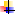 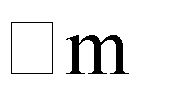 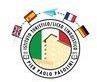 Numero di matricolaClasseData di nascitaDocente coordinatore di classeDiagnosi medico-specialisticaredatta in data daPresso aggiornata in data daPresso redatta in data daPresso aggiornata in data daPresso redatta in data daPresso aggiornata in data daPresso Referente rapporti scuola-famigliaElementi desunti dalle diagnosiElementi desunti dall’osservazione in classeLetturaVelocitàLetturaCorrettezzaLetturaComprensioneScritturaGrafiaScritturaTipologia di erroriScritturaProduzioneCalcoloMentaleCalcoloPer iscrittoSintesi diagnosticaDiscipline linguistico- espressiveMISURE DISPENSATIVE: STRUMENTI COMPENSATIVI:Discipline logico-matematicheMISURE DISPENSATIVE: STRUMENTI COMPENSATIVI:Discipline storico-geografico- socialiMISURE DISPENSATIVE: STRUMENTI COMPENSATIVI:Scienze integrateMISURE DISPENSATIVE: STRUMENTI COMPENSATIVI:Discipline giuridiche- economicheMISURE DISPENSATIVE: STRUMENTI COMPENSATIVI:DisciplinaValutazioneè seguito da familiaricon cadenza:è seguito educatoricon cadenza:ricorre all’aiuto di compagnicon cadenza:altro (specificare) con cadenza:strumenti informatici (pc, videoscrittura con correttore ortografico,…)testi semplificati e/o ridottitecnologia di sintesi vocalefotocopieappunti scritti al pcschemi e mapperegistrazioni digitalimateriali multimediali (video, simulazioni…)Altro attività di recuperoattività curriculari all’esterno dell’ambiente scolasticoattività di consolidamento e/o di potenziamentoattività di carattere culturale, formativo, socializzanteattività di laboratorioAltro Strumento/strategia scelti per l’allievoModifiche per la classe(descrivere sinteticamente come si intende modificare/adeguare la didattica per tutti)STRATEGIE METODOLOGICHE E DIDATTICHEValorizzare nella didattica linguaggi comunica- tivi altri dal codice scritto (linguaggio iconogra- fico, parlato), utilizzando mediatori didattici quali immagini, disegni e riepiloghi a voceUtilizzare schemi e mappe concettualiInsegnare l’uso di dispositivi extratestuali per lo studio (titolo, paragrafi, immagini)Promuovere inferenze, integrazioni e collega- menti tra le conoscenze e le disciplineDividere gli obiettivi di un compito in “sotto obiettivi”Offrire anticipatamente schemi grafici relativi al- l’argomento di studio, per orientare l’alunno nella discriminazione delle informazioni essenzialiPrivilegiare l’apprendimento dall’esperienza e la didattica laboratorialePromuovere processi metacognitivi per solleci- tare nell’alunno l’autocontrollo e l’autovaluta- zione dei propri processi di apprendimento Incentivare la didattica di piccolo gruppo e il tutoraggio tra pariPromuovere l’apprendimento collaborativoMISURE DISPENSATIVEAll’alunno con DSA è garantito l’essere dispensato da alcune prestazioni non essenziali ai fini dei concetti da ap- prendere. Esse possono essere, a seconda della disciplina e del caso:la lettura ad alta vocela scrittura sotto dettatura prendere appunticopiare dalla lavagnail rispetto della tempistica per la consegna dei compiti scrittila quantità eccessiva dei compiti a casal’effettuazione di più prove valutative in tempi ravvicinatilo studio mnemonico di formule, tabelle, defini- zionisostituzione della scrittura con linguaggio verbale e/o iconograficoSTRUMENTI COMPENSATIVIAltresì l’alunno con DSA può usufruire di strumenti com- pensativi che gli consentono di compensare le carenze funzionali determinate dal disturbo. Aiutandolo nella parte automatica della consegna, permettono all’alunno di con- centrarsi sui compiti cognitivi oltre che avere importanti ripercussioni sulla velocità e sulla correttezza.A seconda della disciplina e del caso, possono essere: formulari, sintesi, schemi, mappe concettuali delle unità di apprendimentotabella delle misure e delle formule geometriche computer con programma di videoscrittura, correttore ortografico; stampante e scanner calcolatrice o computer con foglio di calcolo e stampanteregistratore e risorse audio (sintesi vocale, audio- libri, libri digitali)software didattici specifici computer con sintesi vocale vocabolario multimedialeSTRATEGIE UTILIZZATE DALL’ALUNNO NELLO STUDIOstrategie utilizzate (sottolinea, identifica parole– chiave, costruisce schemi, tabelle o diagrammi) modalità di affrontare il testo scritto (computer, schemi, correttore ortografico)odalità di svolgimento del compito assegnato (è autonomo, necessita di azioni di supporto) riscrittura di testi con modalità grafica diversa usa strategie per ricordare (uso immagini, colori, riquadrature)STRUMENTI UTILIZZATI DALL’ALUNNO NELLO STUDIOstrumenti informatici (libro digitale, programmi per realizzare grafici)fotocopie adattateutilizzo del PC per scrivere registrazionitesti con immagini software didattici altroVALUTAZIONE (ANCHE PER ESAMI CONCLUSIVI DEI CICLI)1Programmare e concordare con l’alunno le verifichePrevedere verifiche orali a compensazione di quelle scritte (soprattutto per la lingua straniera) Valutazioni più attente alle conoscenze e alle competenze di analisi, sintesi e collegamento piuttosto che alla correttezza formaleFar usare strumenti e mediatori didattici nelle prove sia scritte sia orali (mappe concettuali, mappe cognitive)Introdurre prove informatizzateProgrammare tempi più lunghi per l’esecuzione delle provePianificare prove di valutazione formativa